Građa kralježnjaka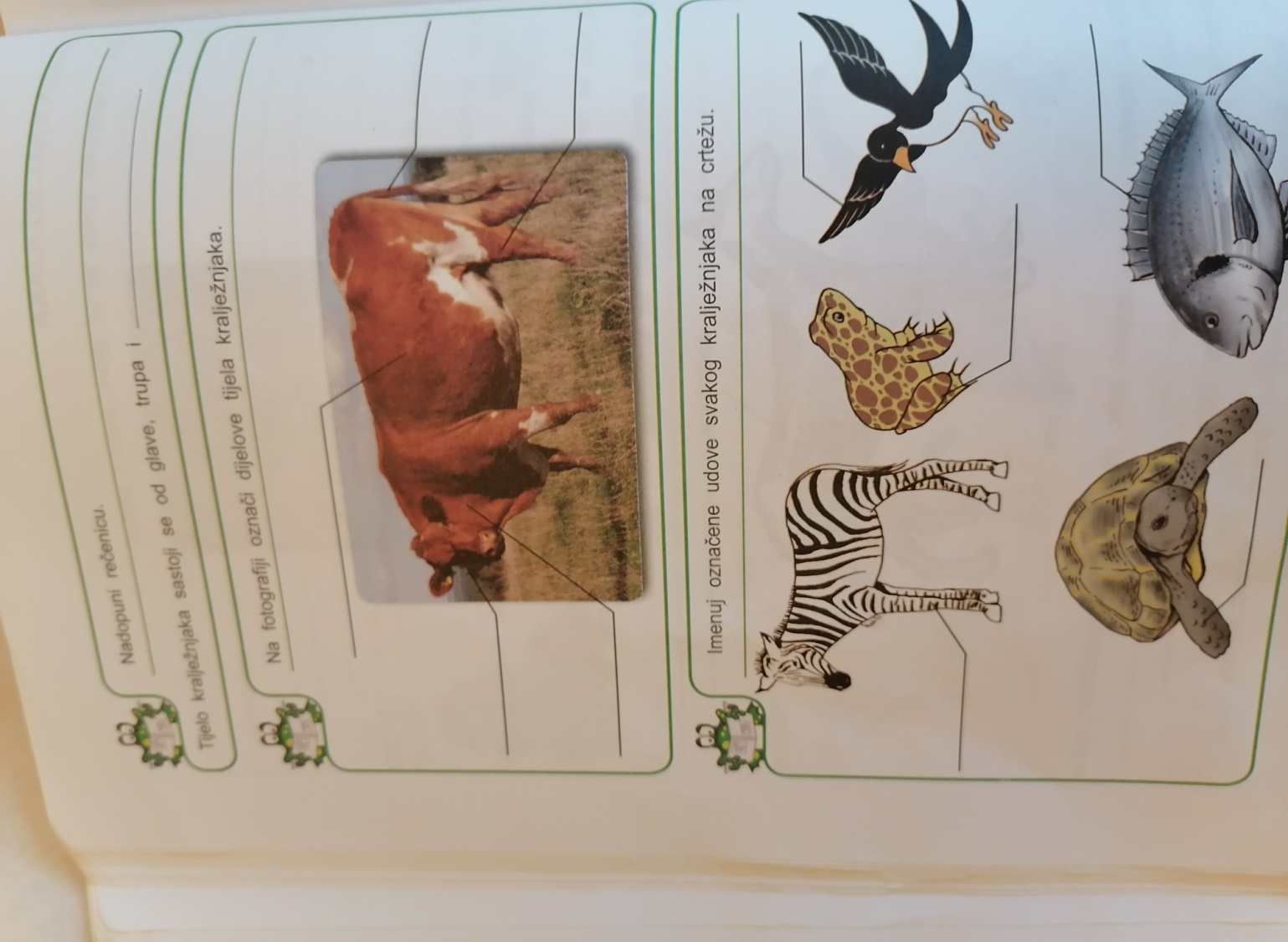 